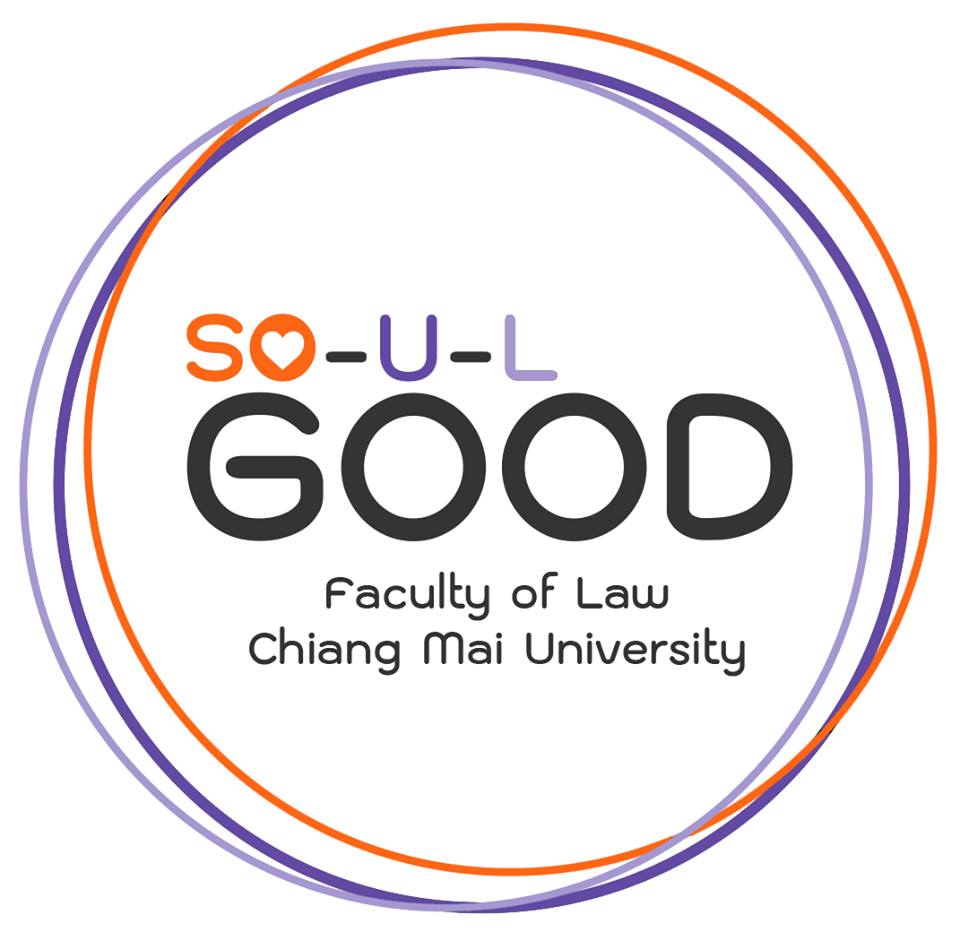 ผลการพิจารณาจำนวนชั่วโมงกิจกรรมที่ควรได้รับ	 ตามเสนอ	 อื่นๆ..............40.............ชั่วโมง	ผลการพิจารณาโครงการโดยภาพรวม 		 ผ่าน และสามารถดำเนินการต่อ	 ผ่าน แต่ต้องปรับแก้รายละเอียดโครงการ	 ไม่ผ่านผลการพิจารณาจำนวนชั่วโมงกิจกรรมที่ควรได้รับ	 ตามเสนอ	 อื่นๆ..........20.................ชั่วโมง	 ผลการพิจารณาโครงการโดยภาพรวม 		 ผ่าน และสามารถดำเนินการต่อ	 ไม่ผ่าน ผ่าน แต่ต้องปรับแก้รายละเอียดโครงการ โดยให้นำเสนอผลการปรับแก้โครงการต่อคณะกรรมการฯอีกครั้ง	หัวข้อการประเมิน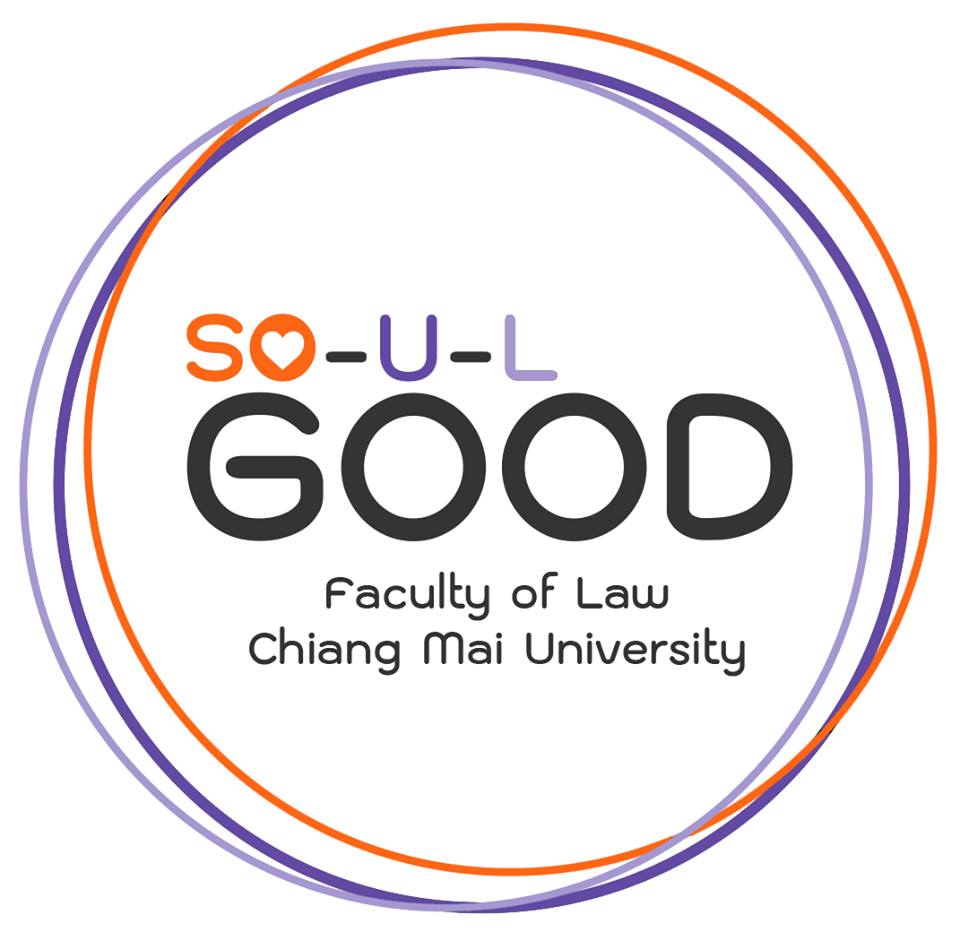 ข้อเสนอแนะหลักการและเหตุผลความสอดคล้องกับหลักความมีเหตุผลเหตุผล ความจำเป็นในการจัดโครงการด้านงบประมาณยังไม่ชัดเจนด้านแผนการดำเนินงานต้องแสดงแหล่งที่ตั้งของสถานที่จัดกิจกรรม ระบุปัญหา ที่มาของการจัดกิจกรรมให้ชัดเจนควรมีการลงพื้นที่สำรวจสถานที่ และพื้นที่แวดล้อมเพื่อนำข้อมูลมาวางแผน อาทิ ตลาด สถานพยาบาล เป็นต้นควรมีการสรุปประเด็นปัญหาเพื่อกำหนดรูปแบบกิจกรรมให้เหมาะสม ซึ่งสัมพันธ์กับการวางงบประมาณกิจกรรมตามแผนอาจเกินกำลังของสมาชิกในกลุ่ม กลุ่มอาจเลือกลดบางกิจกรรมลง เพื่อให้เกิดความสมดุลระหว่างกำลังของสมาชิก และเวลาการดำเนินการการทำความเข้าใจในธรรมชาติของกลุ่มเป้าหมาย เนื่องจากกิจกรรมของกลุ่มคือ การสอน ซึ่งกลุ่มเป้าหมายนั้นมีทั้งกลุ่มเด็กเล็ก และกลุ่มผู้ใหญ่จึงควรเข้าใจธรรมชาติของกลุ่มเป้าหมาย พื้นฐานความรู้เดิมที่อยู่เพื่อจะได้หาเทคนิคการสอนให้เหมาะสมกับกลุ่มเป้าหมาย ทั้งนี้อาจเลือกใช้สื่อเทคโลยีมาช่วยในการสอน หรือการขอคำแนะนำจากคลินิกกฎหมายในการสอนกฎหมายการสอนอาจมีมีเพิ่มเติมในเรื่องของกฎหมายชาติพันธุ์เพื่อให้สอดคล้องกับกลุ่มเป้าหมายด้านการวัดผลโครงการการใช้วิธีวัดผลก่อนเรียน และหลังเรียนอาจไม่ค่อยเหมาะนักในกลุ่มเด็กเล็ก อาจลองปรับวิธีการวัดผลใหม่ อาทิ การสอนเพลงแล้วทดสอบว่าเด็กร้องเพลงได้หรือไม่?ความเสี่ยงควรมีการสำรวจความปลอดภัยของที่พัก และวางแผนในการจัดการความเสี่ยงเพื่อความปลอดภัยของผู้จัดกิจกรรมประโยชน์ที่เกิดจากโครงการด้านงบประมาณยังไม่ชัดเจนด้านแผนการดำเนินงานต้องแสดงแหล่งที่ตั้งของสถานที่จัดกิจกรรม ระบุปัญหา ที่มาของการจัดกิจกรรมให้ชัดเจนควรมีการลงพื้นที่สำรวจสถานที่ และพื้นที่แวดล้อมเพื่อนำข้อมูลมาวางแผน อาทิ ตลาด สถานพยาบาล เป็นต้นควรมีการสรุปประเด็นปัญหาเพื่อกำหนดรูปแบบกิจกรรมให้เหมาะสม ซึ่งสัมพันธ์กับการวางงบประมาณกิจกรรมตามแผนอาจเกินกำลังของสมาชิกในกลุ่ม กลุ่มอาจเลือกลดบางกิจกรรมลง เพื่อให้เกิดความสมดุลระหว่างกำลังของสมาชิก และเวลาการดำเนินการการทำความเข้าใจในธรรมชาติของกลุ่มเป้าหมาย เนื่องจากกิจกรรมของกลุ่มคือ การสอน ซึ่งกลุ่มเป้าหมายนั้นมีทั้งกลุ่มเด็กเล็ก และกลุ่มผู้ใหญ่จึงควรเข้าใจธรรมชาติของกลุ่มเป้าหมาย พื้นฐานความรู้เดิมที่อยู่เพื่อจะได้หาเทคนิคการสอนให้เหมาะสมกับกลุ่มเป้าหมาย ทั้งนี้อาจเลือกใช้สื่อเทคโลยีมาช่วยในการสอน หรือการขอคำแนะนำจากคลินิกกฎหมายในการสอนกฎหมายการสอนอาจมีมีเพิ่มเติมในเรื่องของกฎหมายชาติพันธุ์เพื่อให้สอดคล้องกับกลุ่มเป้าหมายด้านการวัดผลโครงการการใช้วิธีวัดผลก่อนเรียน และหลังเรียนอาจไม่ค่อยเหมาะนักในกลุ่มเด็กเล็ก อาจลองปรับวิธีการวัดผลใหม่ อาทิ การสอนเพลงแล้วทดสอบว่าเด็กร้องเพลงได้หรือไม่?ความเสี่ยงควรมีการสำรวจความปลอดภัยของที่พัก และวางแผนในการจัดการความเสี่ยงเพื่อความปลอดภัยของผู้จัดกิจกรรมการใช้งบประมาณความสอดคล้องกับหลักความพอประมาณความคุ้มค่าเมื่อเทียบปัจจัยการดำเนินการกับผลผลิตและผลลัพธ์ด้านงบประมาณยังไม่ชัดเจนด้านแผนการดำเนินงานต้องแสดงแหล่งที่ตั้งของสถานที่จัดกิจกรรม ระบุปัญหา ที่มาของการจัดกิจกรรมให้ชัดเจนควรมีการลงพื้นที่สำรวจสถานที่ และพื้นที่แวดล้อมเพื่อนำข้อมูลมาวางแผน อาทิ ตลาด สถานพยาบาล เป็นต้นควรมีการสรุปประเด็นปัญหาเพื่อกำหนดรูปแบบกิจกรรมให้เหมาะสม ซึ่งสัมพันธ์กับการวางงบประมาณกิจกรรมตามแผนอาจเกินกำลังของสมาชิกในกลุ่ม กลุ่มอาจเลือกลดบางกิจกรรมลง เพื่อให้เกิดความสมดุลระหว่างกำลังของสมาชิก และเวลาการดำเนินการการทำความเข้าใจในธรรมชาติของกลุ่มเป้าหมาย เนื่องจากกิจกรรมของกลุ่มคือ การสอน ซึ่งกลุ่มเป้าหมายนั้นมีทั้งกลุ่มเด็กเล็ก และกลุ่มผู้ใหญ่จึงควรเข้าใจธรรมชาติของกลุ่มเป้าหมาย พื้นฐานความรู้เดิมที่อยู่เพื่อจะได้หาเทคนิคการสอนให้เหมาะสมกับกลุ่มเป้าหมาย ทั้งนี้อาจเลือกใช้สื่อเทคโลยีมาช่วยในการสอน หรือการขอคำแนะนำจากคลินิกกฎหมายในการสอนกฎหมายการสอนอาจมีมีเพิ่มเติมในเรื่องของกฎหมายชาติพันธุ์เพื่อให้สอดคล้องกับกลุ่มเป้าหมายด้านการวัดผลโครงการการใช้วิธีวัดผลก่อนเรียน และหลังเรียนอาจไม่ค่อยเหมาะนักในกลุ่มเด็กเล็ก อาจลองปรับวิธีการวัดผลใหม่ อาทิ การสอนเพลงแล้วทดสอบว่าเด็กร้องเพลงได้หรือไม่?ความเสี่ยงควรมีการสำรวจความปลอดภัยของที่พัก และวางแผนในการจัดการความเสี่ยงเพื่อความปลอดภัยของผู้จัดกิจกรรมความเสี่ยง และการจัดการความเสี่ยงของโครงการด้านงบประมาณยังไม่ชัดเจนด้านแผนการดำเนินงานต้องแสดงแหล่งที่ตั้งของสถานที่จัดกิจกรรม ระบุปัญหา ที่มาของการจัดกิจกรรมให้ชัดเจนควรมีการลงพื้นที่สำรวจสถานที่ และพื้นที่แวดล้อมเพื่อนำข้อมูลมาวางแผน อาทิ ตลาด สถานพยาบาล เป็นต้นควรมีการสรุปประเด็นปัญหาเพื่อกำหนดรูปแบบกิจกรรมให้เหมาะสม ซึ่งสัมพันธ์กับการวางงบประมาณกิจกรรมตามแผนอาจเกินกำลังของสมาชิกในกลุ่ม กลุ่มอาจเลือกลดบางกิจกรรมลง เพื่อให้เกิดความสมดุลระหว่างกำลังของสมาชิก และเวลาการดำเนินการการทำความเข้าใจในธรรมชาติของกลุ่มเป้าหมาย เนื่องจากกิจกรรมของกลุ่มคือ การสอน ซึ่งกลุ่มเป้าหมายนั้นมีทั้งกลุ่มเด็กเล็ก และกลุ่มผู้ใหญ่จึงควรเข้าใจธรรมชาติของกลุ่มเป้าหมาย พื้นฐานความรู้เดิมที่อยู่เพื่อจะได้หาเทคนิคการสอนให้เหมาะสมกับกลุ่มเป้าหมาย ทั้งนี้อาจเลือกใช้สื่อเทคโลยีมาช่วยในการสอน หรือการขอคำแนะนำจากคลินิกกฎหมายในการสอนกฎหมายการสอนอาจมีมีเพิ่มเติมในเรื่องของกฎหมายชาติพันธุ์เพื่อให้สอดคล้องกับกลุ่มเป้าหมายด้านการวัดผลโครงการการใช้วิธีวัดผลก่อนเรียน และหลังเรียนอาจไม่ค่อยเหมาะนักในกลุ่มเด็กเล็ก อาจลองปรับวิธีการวัดผลใหม่ อาทิ การสอนเพลงแล้วทดสอบว่าเด็กร้องเพลงได้หรือไม่?ความเสี่ยงควรมีการสำรวจความปลอดภัยของที่พัก และวางแผนในการจัดการความเสี่ยงเพื่อความปลอดภัยของผู้จัดกิจกรรมการมีส่วนร่วมในทำงานของกลุ่มด้านงบประมาณยังไม่ชัดเจนด้านแผนการดำเนินงานต้องแสดงแหล่งที่ตั้งของสถานที่จัดกิจกรรม ระบุปัญหา ที่มาของการจัดกิจกรรมให้ชัดเจนควรมีการลงพื้นที่สำรวจสถานที่ และพื้นที่แวดล้อมเพื่อนำข้อมูลมาวางแผน อาทิ ตลาด สถานพยาบาล เป็นต้นควรมีการสรุปประเด็นปัญหาเพื่อกำหนดรูปแบบกิจกรรมให้เหมาะสม ซึ่งสัมพันธ์กับการวางงบประมาณกิจกรรมตามแผนอาจเกินกำลังของสมาชิกในกลุ่ม กลุ่มอาจเลือกลดบางกิจกรรมลง เพื่อให้เกิดความสมดุลระหว่างกำลังของสมาชิก และเวลาการดำเนินการการทำความเข้าใจในธรรมชาติของกลุ่มเป้าหมาย เนื่องจากกิจกรรมของกลุ่มคือ การสอน ซึ่งกลุ่มเป้าหมายนั้นมีทั้งกลุ่มเด็กเล็ก และกลุ่มผู้ใหญ่จึงควรเข้าใจธรรมชาติของกลุ่มเป้าหมาย พื้นฐานความรู้เดิมที่อยู่เพื่อจะได้หาเทคนิคการสอนให้เหมาะสมกับกลุ่มเป้าหมาย ทั้งนี้อาจเลือกใช้สื่อเทคโลยีมาช่วยในการสอน หรือการขอคำแนะนำจากคลินิกกฎหมายในการสอนกฎหมายการสอนอาจมีมีเพิ่มเติมในเรื่องของกฎหมายชาติพันธุ์เพื่อให้สอดคล้องกับกลุ่มเป้าหมายด้านการวัดผลโครงการการใช้วิธีวัดผลก่อนเรียน และหลังเรียนอาจไม่ค่อยเหมาะนักในกลุ่มเด็กเล็ก อาจลองปรับวิธีการวัดผลใหม่ อาทิ การสอนเพลงแล้วทดสอบว่าเด็กร้องเพลงได้หรือไม่?ความเสี่ยงควรมีการสำรวจความปลอดภัยของที่พัก และวางแผนในการจัดการความเสี่ยงเพื่อความปลอดภัยของผู้จัดกิจกรรมความเหมาะสมของจำนวนชั่วโมงและรูปแบบกิจกรรมด้านงบประมาณยังไม่ชัดเจนด้านแผนการดำเนินงานต้องแสดงแหล่งที่ตั้งของสถานที่จัดกิจกรรม ระบุปัญหา ที่มาของการจัดกิจกรรมให้ชัดเจนควรมีการลงพื้นที่สำรวจสถานที่ และพื้นที่แวดล้อมเพื่อนำข้อมูลมาวางแผน อาทิ ตลาด สถานพยาบาล เป็นต้นควรมีการสรุปประเด็นปัญหาเพื่อกำหนดรูปแบบกิจกรรมให้เหมาะสม ซึ่งสัมพันธ์กับการวางงบประมาณกิจกรรมตามแผนอาจเกินกำลังของสมาชิกในกลุ่ม กลุ่มอาจเลือกลดบางกิจกรรมลง เพื่อให้เกิดความสมดุลระหว่างกำลังของสมาชิก และเวลาการดำเนินการการทำความเข้าใจในธรรมชาติของกลุ่มเป้าหมาย เนื่องจากกิจกรรมของกลุ่มคือ การสอน ซึ่งกลุ่มเป้าหมายนั้นมีทั้งกลุ่มเด็กเล็ก และกลุ่มผู้ใหญ่จึงควรเข้าใจธรรมชาติของกลุ่มเป้าหมาย พื้นฐานความรู้เดิมที่อยู่เพื่อจะได้หาเทคนิคการสอนให้เหมาะสมกับกลุ่มเป้าหมาย ทั้งนี้อาจเลือกใช้สื่อเทคโลยีมาช่วยในการสอน หรือการขอคำแนะนำจากคลินิกกฎหมายในการสอนกฎหมายการสอนอาจมีมีเพิ่มเติมในเรื่องของกฎหมายชาติพันธุ์เพื่อให้สอดคล้องกับกลุ่มเป้าหมายด้านการวัดผลโครงการการใช้วิธีวัดผลก่อนเรียน และหลังเรียนอาจไม่ค่อยเหมาะนักในกลุ่มเด็กเล็ก อาจลองปรับวิธีการวัดผลใหม่ อาทิ การสอนเพลงแล้วทดสอบว่าเด็กร้องเพลงได้หรือไม่?ความเสี่ยงควรมีการสำรวจความปลอดภัยของที่พัก และวางแผนในการจัดการความเสี่ยงเพื่อความปลอดภัยของผู้จัดกิจกรรมหัวข้อการประเมินข้อเสนอแนะหลักการและเหตุผลความสอดคล้องกับหลักความมีเหตุผลเหตุผล ความจำเป็นในการจัดโครงการด้านหลักการและเหตุผลจากคำว่า บวร นั้นคือการผสานกันระหว่าง บ้าน วัด และโรงเรียนซึ่งอยู่ในพื้นที่เดียวกัน แต่สถานที่ที่นักศึกษาเลือกจัดนั้นกลับเป็นพื้นที่ที่ห่างกัน อาจไม่ตรงกับ CONCEPT ของ บวร หากเปลี่ยนพื้นที่การจัดกิจกรรมให้เป็นพื้นที่เดียวกันอาจเหมาะสมกว่า ทั้งยังเป็นการลดภาระเรื่องเวลาในการเดินทาง และค่าใช้จ่ายด้วยด้านแผนการดำเนินการระยะเวลาในการจัดกิจกรรมนั้นอาจกระชั้นชิดเนื่องจากใกล้เวลาการสอบปลายภาคแล้ว นักศึกษาอาจไม่มีเวลาในการเตรียมความพร้อมที่เพียงพอ ตลอดทั้งระยะเวลาในการจัดกิจกรรมนั้นนักเรียนจะสามารถเข้าร่วมได้หรือไม่เป็นวัน เวลาที่มีการเรียนสอนหรือไม่ อาจารย์จะอนุญาตให้นักเรียนเข้าร่วมกิจกรรมทั้งวันได้หรือไม่สมาชิกกลุ่มนั้นมีจำนวนน้อยเกินไปเมื่อเทียบกับภาระงาน/กิจกรรมที่ต้องทำ ควรหาสมาชิกกลุ่มเพิ่มเพื่อให้ภาระงานไม่หนักเกินไปและเกิดการบริหารงานที่มีประสิทธิภาพการเรื่องสอนสุขอนามัย นักศึกษาอาจไม่มีความถนัด หากนักศึกษาได้ของความอนุเคราะห์ให้อาจารย์ที่ปรึกษาเป็นผู้ให้ความรู้ในเรื่องนี้แทนจะทำให้กิจกรรมมีความสมบูรณ์ยิ่งขึ้น รูปแบบกิจกรรมที่จะจัดให้นักเรียนนั้นเหมาะสมกับอายุของนักเรียนหรือไม่ ควรมีการสำรวจกลุ่มอายุของนักเรียนและจัดกิจกรรม และเนื้อหาให้สอดคล้องกับช่วงอายุของนักเรียนประโยชน์ที่เกิดจากโครงการด้านหลักการและเหตุผลจากคำว่า บวร นั้นคือการผสานกันระหว่าง บ้าน วัด และโรงเรียนซึ่งอยู่ในพื้นที่เดียวกัน แต่สถานที่ที่นักศึกษาเลือกจัดนั้นกลับเป็นพื้นที่ที่ห่างกัน อาจไม่ตรงกับ CONCEPT ของ บวร หากเปลี่ยนพื้นที่การจัดกิจกรรมให้เป็นพื้นที่เดียวกันอาจเหมาะสมกว่า ทั้งยังเป็นการลดภาระเรื่องเวลาในการเดินทาง และค่าใช้จ่ายด้วยด้านแผนการดำเนินการระยะเวลาในการจัดกิจกรรมนั้นอาจกระชั้นชิดเนื่องจากใกล้เวลาการสอบปลายภาคแล้ว นักศึกษาอาจไม่มีเวลาในการเตรียมความพร้อมที่เพียงพอ ตลอดทั้งระยะเวลาในการจัดกิจกรรมนั้นนักเรียนจะสามารถเข้าร่วมได้หรือไม่เป็นวัน เวลาที่มีการเรียนสอนหรือไม่ อาจารย์จะอนุญาตให้นักเรียนเข้าร่วมกิจกรรมทั้งวันได้หรือไม่สมาชิกกลุ่มนั้นมีจำนวนน้อยเกินไปเมื่อเทียบกับภาระงาน/กิจกรรมที่ต้องทำ ควรหาสมาชิกกลุ่มเพิ่มเพื่อให้ภาระงานไม่หนักเกินไปและเกิดการบริหารงานที่มีประสิทธิภาพการเรื่องสอนสุขอนามัย นักศึกษาอาจไม่มีความถนัด หากนักศึกษาได้ของความอนุเคราะห์ให้อาจารย์ที่ปรึกษาเป็นผู้ให้ความรู้ในเรื่องนี้แทนจะทำให้กิจกรรมมีความสมบูรณ์ยิ่งขึ้น รูปแบบกิจกรรมที่จะจัดให้นักเรียนนั้นเหมาะสมกับอายุของนักเรียนหรือไม่ ควรมีการสำรวจกลุ่มอายุของนักเรียนและจัดกิจกรรม และเนื้อหาให้สอดคล้องกับช่วงอายุของนักเรียนการใช้งบประมาณความสอดคล้องกับหลักความพอประมาณความคุ้มค่าเมื่อเทียบปัจจัยการดำเนินการกับผลผลิตและผลลัพธ์ด้านหลักการและเหตุผลจากคำว่า บวร นั้นคือการผสานกันระหว่าง บ้าน วัด และโรงเรียนซึ่งอยู่ในพื้นที่เดียวกัน แต่สถานที่ที่นักศึกษาเลือกจัดนั้นกลับเป็นพื้นที่ที่ห่างกัน อาจไม่ตรงกับ CONCEPT ของ บวร หากเปลี่ยนพื้นที่การจัดกิจกรรมให้เป็นพื้นที่เดียวกันอาจเหมาะสมกว่า ทั้งยังเป็นการลดภาระเรื่องเวลาในการเดินทาง และค่าใช้จ่ายด้วยด้านแผนการดำเนินการระยะเวลาในการจัดกิจกรรมนั้นอาจกระชั้นชิดเนื่องจากใกล้เวลาการสอบปลายภาคแล้ว นักศึกษาอาจไม่มีเวลาในการเตรียมความพร้อมที่เพียงพอ ตลอดทั้งระยะเวลาในการจัดกิจกรรมนั้นนักเรียนจะสามารถเข้าร่วมได้หรือไม่เป็นวัน เวลาที่มีการเรียนสอนหรือไม่ อาจารย์จะอนุญาตให้นักเรียนเข้าร่วมกิจกรรมทั้งวันได้หรือไม่สมาชิกกลุ่มนั้นมีจำนวนน้อยเกินไปเมื่อเทียบกับภาระงาน/กิจกรรมที่ต้องทำ ควรหาสมาชิกกลุ่มเพิ่มเพื่อให้ภาระงานไม่หนักเกินไปและเกิดการบริหารงานที่มีประสิทธิภาพการเรื่องสอนสุขอนามัย นักศึกษาอาจไม่มีความถนัด หากนักศึกษาได้ของความอนุเคราะห์ให้อาจารย์ที่ปรึกษาเป็นผู้ให้ความรู้ในเรื่องนี้แทนจะทำให้กิจกรรมมีความสมบูรณ์ยิ่งขึ้น รูปแบบกิจกรรมที่จะจัดให้นักเรียนนั้นเหมาะสมกับอายุของนักเรียนหรือไม่ ควรมีการสำรวจกลุ่มอายุของนักเรียนและจัดกิจกรรม และเนื้อหาให้สอดคล้องกับช่วงอายุของนักเรียนความเสี่ยง และการจัดการความเสี่ยงของโครงการด้านหลักการและเหตุผลจากคำว่า บวร นั้นคือการผสานกันระหว่าง บ้าน วัด และโรงเรียนซึ่งอยู่ในพื้นที่เดียวกัน แต่สถานที่ที่นักศึกษาเลือกจัดนั้นกลับเป็นพื้นที่ที่ห่างกัน อาจไม่ตรงกับ CONCEPT ของ บวร หากเปลี่ยนพื้นที่การจัดกิจกรรมให้เป็นพื้นที่เดียวกันอาจเหมาะสมกว่า ทั้งยังเป็นการลดภาระเรื่องเวลาในการเดินทาง และค่าใช้จ่ายด้วยด้านแผนการดำเนินการระยะเวลาในการจัดกิจกรรมนั้นอาจกระชั้นชิดเนื่องจากใกล้เวลาการสอบปลายภาคแล้ว นักศึกษาอาจไม่มีเวลาในการเตรียมความพร้อมที่เพียงพอ ตลอดทั้งระยะเวลาในการจัดกิจกรรมนั้นนักเรียนจะสามารถเข้าร่วมได้หรือไม่เป็นวัน เวลาที่มีการเรียนสอนหรือไม่ อาจารย์จะอนุญาตให้นักเรียนเข้าร่วมกิจกรรมทั้งวันได้หรือไม่สมาชิกกลุ่มนั้นมีจำนวนน้อยเกินไปเมื่อเทียบกับภาระงาน/กิจกรรมที่ต้องทำ ควรหาสมาชิกกลุ่มเพิ่มเพื่อให้ภาระงานไม่หนักเกินไปและเกิดการบริหารงานที่มีประสิทธิภาพการเรื่องสอนสุขอนามัย นักศึกษาอาจไม่มีความถนัด หากนักศึกษาได้ของความอนุเคราะห์ให้อาจารย์ที่ปรึกษาเป็นผู้ให้ความรู้ในเรื่องนี้แทนจะทำให้กิจกรรมมีความสมบูรณ์ยิ่งขึ้น รูปแบบกิจกรรมที่จะจัดให้นักเรียนนั้นเหมาะสมกับอายุของนักเรียนหรือไม่ ควรมีการสำรวจกลุ่มอายุของนักเรียนและจัดกิจกรรม และเนื้อหาให้สอดคล้องกับช่วงอายุของนักเรียนการมีส่วนร่วมในทำงานของกลุ่มด้านหลักการและเหตุผลจากคำว่า บวร นั้นคือการผสานกันระหว่าง บ้าน วัด และโรงเรียนซึ่งอยู่ในพื้นที่เดียวกัน แต่สถานที่ที่นักศึกษาเลือกจัดนั้นกลับเป็นพื้นที่ที่ห่างกัน อาจไม่ตรงกับ CONCEPT ของ บวร หากเปลี่ยนพื้นที่การจัดกิจกรรมให้เป็นพื้นที่เดียวกันอาจเหมาะสมกว่า ทั้งยังเป็นการลดภาระเรื่องเวลาในการเดินทาง และค่าใช้จ่ายด้วยด้านแผนการดำเนินการระยะเวลาในการจัดกิจกรรมนั้นอาจกระชั้นชิดเนื่องจากใกล้เวลาการสอบปลายภาคแล้ว นักศึกษาอาจไม่มีเวลาในการเตรียมความพร้อมที่เพียงพอ ตลอดทั้งระยะเวลาในการจัดกิจกรรมนั้นนักเรียนจะสามารถเข้าร่วมได้หรือไม่เป็นวัน เวลาที่มีการเรียนสอนหรือไม่ อาจารย์จะอนุญาตให้นักเรียนเข้าร่วมกิจกรรมทั้งวันได้หรือไม่สมาชิกกลุ่มนั้นมีจำนวนน้อยเกินไปเมื่อเทียบกับภาระงาน/กิจกรรมที่ต้องทำ ควรหาสมาชิกกลุ่มเพิ่มเพื่อให้ภาระงานไม่หนักเกินไปและเกิดการบริหารงานที่มีประสิทธิภาพการเรื่องสอนสุขอนามัย นักศึกษาอาจไม่มีความถนัด หากนักศึกษาได้ของความอนุเคราะห์ให้อาจารย์ที่ปรึกษาเป็นผู้ให้ความรู้ในเรื่องนี้แทนจะทำให้กิจกรรมมีความสมบูรณ์ยิ่งขึ้น รูปแบบกิจกรรมที่จะจัดให้นักเรียนนั้นเหมาะสมกับอายุของนักเรียนหรือไม่ ควรมีการสำรวจกลุ่มอายุของนักเรียนและจัดกิจกรรม และเนื้อหาให้สอดคล้องกับช่วงอายุของนักเรียนความเหมาะสมของจำนวนชั่วโมงและรูปแบบกิจกรรมด้านหลักการและเหตุผลจากคำว่า บวร นั้นคือการผสานกันระหว่าง บ้าน วัด และโรงเรียนซึ่งอยู่ในพื้นที่เดียวกัน แต่สถานที่ที่นักศึกษาเลือกจัดนั้นกลับเป็นพื้นที่ที่ห่างกัน อาจไม่ตรงกับ CONCEPT ของ บวร หากเปลี่ยนพื้นที่การจัดกิจกรรมให้เป็นพื้นที่เดียวกันอาจเหมาะสมกว่า ทั้งยังเป็นการลดภาระเรื่องเวลาในการเดินทาง และค่าใช้จ่ายด้วยด้านแผนการดำเนินการระยะเวลาในการจัดกิจกรรมนั้นอาจกระชั้นชิดเนื่องจากใกล้เวลาการสอบปลายภาคแล้ว นักศึกษาอาจไม่มีเวลาในการเตรียมความพร้อมที่เพียงพอ ตลอดทั้งระยะเวลาในการจัดกิจกรรมนั้นนักเรียนจะสามารถเข้าร่วมได้หรือไม่เป็นวัน เวลาที่มีการเรียนสอนหรือไม่ อาจารย์จะอนุญาตให้นักเรียนเข้าร่วมกิจกรรมทั้งวันได้หรือไม่สมาชิกกลุ่มนั้นมีจำนวนน้อยเกินไปเมื่อเทียบกับภาระงาน/กิจกรรมที่ต้องทำ ควรหาสมาชิกกลุ่มเพิ่มเพื่อให้ภาระงานไม่หนักเกินไปและเกิดการบริหารงานที่มีประสิทธิภาพการเรื่องสอนสุขอนามัย นักศึกษาอาจไม่มีความถนัด หากนักศึกษาได้ของความอนุเคราะห์ให้อาจารย์ที่ปรึกษาเป็นผู้ให้ความรู้ในเรื่องนี้แทนจะทำให้กิจกรรมมีความสมบูรณ์ยิ่งขึ้น รูปแบบกิจกรรมที่จะจัดให้นักเรียนนั้นเหมาะสมกับอายุของนักเรียนหรือไม่ ควรมีการสำรวจกลุ่มอายุของนักเรียนและจัดกิจกรรม และเนื้อหาให้สอดคล้องกับช่วงอายุของนักเรียน